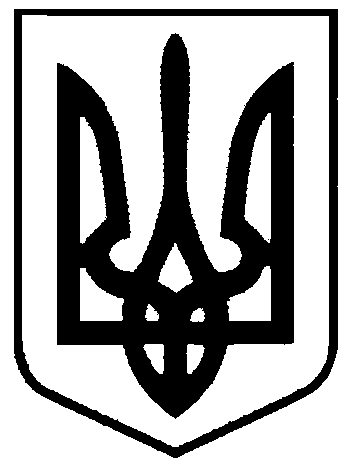 СВАТІВСЬКА МІСЬКА РАДАШОСТОГО СКЛИКАННЯТРИДЦЯТЬ ПʼЯТА СЕСІЯРІШЕННЯВід 9 жовтня 2015 р.                                                                                                  м. Сватове„ Про вилучення земельної ділянки у гр. Радченко І.А.”Розглянувши заяву гр. Радченко Ірини Андріївни, яка мешкає за адресою: Луганська область, м. Сватове, вул. Садово-Набережна, 2а, кв. 5, про вилучення земельної ділянки яка знаходиться в кооперативі «Радуга» згідно рішення Сватівської міської ради № 2777 від 25.09.1997 року «Про передачу в приватну власність земельної ділянки» загальною площею – 0.1000 га., керуючись п. 34 ст. 26 Закону України „Про місцеве самоврядування в Україні”, ст. 12 Земельного кодексу  УкраїниСватівська міська радаВИРІШИЛА:1. Вилучити земельну ділянку у гр. Радченко Ірини Андріївни, яка знаходиться в кооперативі «Радуга» загальною площею – 0.1000 га. до земель Сватівської міської ради та вважати земельну ділянку  вільною від забудови, такою що знаходиться у земельному фонді Сватівської міської ради (землі загального користування) та підлягає виділенню у відповідності до ст. 121,123,124 Земельного кодексу України.2. Контроль за виконанням даного рішення покласти на постійну депутатську комісію з питань будівництва, благоустрою, комунального обслуговування, земельних відносин та екології.3. Дане рішення набирає чинності з моменту його прийняття.Сватівський міський  голова                                                                                Є.В.Рибалко